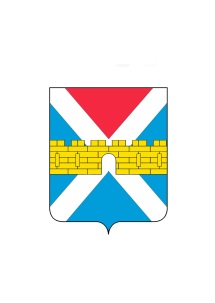 АДМИНИСТРАЦИЯ  КРЫМСКОГО  ГОРОДСКОГО  ПОСЕЛЕНИЯ КРЫМСКОГО РАЙОНАПОСТАНОВЛЕНИЕ   от ___________________                                                                                               № ______город КрымскО признании утратившим силу постановления администрации Крымского городского поселения Крымского района от 24 мая 2016 г. № 764 «Об утверждении административного регламента по предоставлению администрацией Крымского городского поселения Крымского района муниципальной услуги «Предоставление муниципального имущества в аренду или безвозмездное пользование без проведения торгов»В соответствии со статьей 48 Федерального закона от 6 октября             2003 г. № 131-ФЗ «Об общих принципах организации местного самоуправления в Российской Федерации», статьей 32 Устава Крымского городского поселения Крымского района п о с т а н о в л я ю:1. Считать утратившим силу постановление администрации Крымского городского поселения Крымского района от 24 мая 2016 г. № 764                             «Об утверждении административного регламента по предоставлению администрацией Крымского городского поселения Крымского района муниципальной услуги «Предоставление муниципального имущества в аренду или безвозмездное пользование без проведения торгов».2. Общему отделу администрации Крымского городского поселения Крымского района (Колесник С.С.) обнародовать настоящее постановление            в соответствии с утверждённым порядком обнародования муниципальных правовых актов Крымского городского поселения Крымского района.3. Организационному отделу администрации Крымского городского поселения Крымского района (Завгородняя Е.Н.) разместить настоящее постановление на официальном сайте администрации Крымского городского поселения Крымского района в сети Интернет.4. Контроль за выполнением настоящего постановления возложить          на исполняющего обязанности заместителя главы Крымского городского поселения Крымского района Климова С.В.5. Постановление вступает в силу после его официального обнародования.Глава Крымского городского поселения Крымского района 			                                  Я.Г. Будагов